“COME IL COVID HA CAMBIATO LA NOSTRA SALUTE E LA NOSTRA VITA.”Informazioni generaliEvento gratuito 12 Novembre 2022Sede del convegnoPalazzo dei Capitani del Popolo, Sala della RagionePiazza del Popolo,10 Ascoli Piceno6,5 crediti ECM per medici ed infermieri.Aperto al pubblico.Inscrizione in sede.LOGO AIDM ASCOLI- COMUNE DI ASCOLI PICENO-ORDINE DEI MEDICI DI ASCOLI-ECM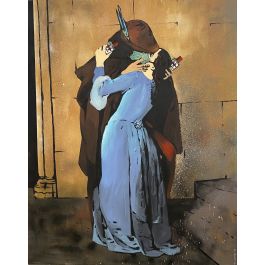 Immagine tipo per locandinaSegreteria scientifica del convegno: Maria Valeria Speca, Marina Fiori, Federici Silvana, Roberta RossiProgramma:8.30 Registrazione dei partecipanti9.00 Saluto della Presidente nazionale AIDM Antonella Vezzani        Saluto delle autorità        Saluto della Presidente AIDM Ascoli Maria Valeria SpecaPRIMA SESSIONE  MODERATRICI: MARIA VALERIA SPECA E SILVANA FEDERICI9.30   LETTURA MAGISTRALE  “Le politiche per il personale sanitario prima e durante la pandemia”                               SOCIOLOGA  Maria Giovanna Vicarelli10.00 Il punto di vista dell’INFETTIVOLOGO Carlo Biagetti10.20 Il punto di vista dello PNEUMOLOGO Vittorio D’Emilio10.40 Il punto di vista dell’INTENSIVISTA Tiziana Principi11.00 Contributo audio-video prof. Roberto Burioni           DISCUSSIONESECONDA SESSIONE MODERATRICI: MARINA FIORI E AMBRA PANICHI DI EMIDIO11.40 Il punto di vista dell’INTERNISTA Serena Chiaromonte12.00 Il punto di vista della CARDIOLOGA Giancarla Scalone12.20 Il punto di vista dell’EPIDEMIOLOGO Claudio Angelini12.40 Il punto di vista dello PSICOLOGO Daniele Luciani13.00 DISCUSSIONE13.30 Compilazione questionario ECM 14.00 Chiusura lavoriOpen coffee